CONSELHO DE CENTROC  O  N  V  O  C  A  Ç  Ã  O(APENAS PARA CONSELHEIROS E CONSELHEIRAS)Em conformidade ao Regimento Geral da UFERSA, art. 177º, §1º e §2º, o Vice-Diretor do Centro Multidisciplinar de Angicos, na qualidade de Presidente em exercício do Conselho de Centro - CMA convoca todos os membros do referido Conselho a se fazerem presentes à 5ª Reunião Ordinária do Conselho de Centro - CMA de 2023 no presente exercício, com data, local e horário abaixo especificado, e seguindo a seguinte pauta: 1º PONTO – Apreciação e deliberação sobre a ata da 4ª Reunião Ordinária do Conselho de Centro de Angicos de 2023;2º PONTO – Apreciação e deliberação sobre o perfil da vaga de Roberto Namor;3º PONTO – Apreciação e deliberação sobre recadastramento do Grupo de Estudo e Pesquisa em Teoria Política, Sociedade e Educação – Geteps, liderado pelo Professor Magnus Gonzaga;4º PONTO – Apreciação e deliberação sobre solicitação de alteração de perfil docente em edital de remoção interna;5º PONTO – Apreciação e deliberação sobre a pauta da 8ª Reunião Ordinária de 2023 do CONSEPE, que ocorrerá no dia 19 de setembro de 2023, às 14 horas, e será realizada de forma híbrida, com os seguintes pontos de pauta: 1.       Apreciação e deliberação sobre a ata da 7ª reunião ordinária de 2023;Segue link para acessar a  pasta: https://conselhos.ufersa.edu.br/convocacoes-pastas-e-atas-consepe-2023/6º PONTO – Outras ocorrênciasData: 19 de setembro de 2023 (terça-feira)Local: Remotamente em uma Sala virtual do Google MeetHorário: 09h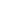 